Appendix 1 – Location Plan 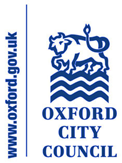 19/02816/FUL - Land Between 45 And 51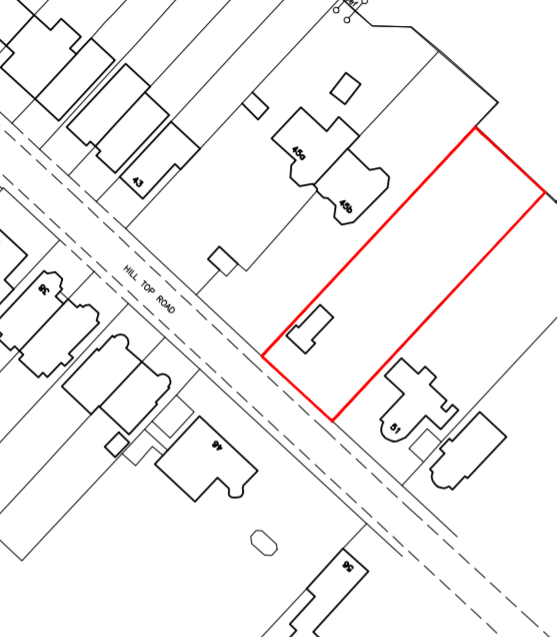 